Course:Course:Animal nutritionAnimal nutritionAnimal nutritionAnimal nutritionAnimal nutritionAnimal nutritionAnimal nutritionAnimal nutritionAnimal nutritionCourse id: 3OOP6O26Course id: 3OOP6O26Animal nutritionAnimal nutritionAnimal nutritionAnimal nutritionAnimal nutritionAnimal nutritionAnimal nutritionAnimal nutritionAnimal nutritionNumber of ECTS: 6Number of ECTS: 6Animal nutritionAnimal nutritionAnimal nutritionAnimal nutritionAnimal nutritionAnimal nutritionAnimal nutritionAnimal nutritionAnimal nutritionTeacher:Teacher:Dragan Glamočić, Miloš BeukovićDragan Glamočić, Miloš BeukovićDragan Glamočić, Miloš BeukovićDragan Glamočić, Miloš BeukovićDragan Glamočić, Miloš BeukovićDragan Glamočić, Miloš BeukovićDragan Glamočić, Miloš BeukovićDragan Glamočić, Miloš BeukovićDragan Glamočić, Miloš BeukovićCourse statusCourse statusMandatoryMandatoryMandatoryMandatoryMandatoryMandatoryMandatoryMandatoryMandatoryNumber of active teaching classes (weekly)Number of active teaching classes (weekly)Number of active teaching classes (weekly)Number of active teaching classes (weekly)Number of active teaching classes (weekly)Number of active teaching classes (weekly)Number of active teaching classes (weekly)Number of active teaching classes (weekly)Number of active teaching classes (weekly)Number of active teaching classes (weekly)Number of active teaching classes (weekly)Lectures:3Lectures:3Practical classes: 2Practical classes: 2Practical classes: 2Other teaching types:Other teaching types:Study research work:Study research work:Other classes:Other classes:Precondition coursesPrecondition coursesNone/navesti ako imaNone/navesti ako imaNone/navesti ako imaNone/navesti ako imaNone/navesti ako imaNone/navesti ako imaNone/navesti ako imaNone/navesti ako imaNone/navesti ako imaEducational goalAcquisition of theoretical and practical knowledge from the field of modern nutrition of various types and categories of animals, with an emphasis on the specifics of nutrition in organic production and with a goal of practical application.Educational goalAcquisition of theoretical and practical knowledge from the field of modern nutrition of various types and categories of animals, with an emphasis on the specifics of nutrition in organic production and with a goal of practical application.Educational goalAcquisition of theoretical and practical knowledge from the field of modern nutrition of various types and categories of animals, with an emphasis on the specifics of nutrition in organic production and with a goal of practical application.Educational goalAcquisition of theoretical and practical knowledge from the field of modern nutrition of various types and categories of animals, with an emphasis on the specifics of nutrition in organic production and with a goal of practical application.Educational goalAcquisition of theoretical and practical knowledge from the field of modern nutrition of various types and categories of animals, with an emphasis on the specifics of nutrition in organic production and with a goal of practical application.Educational goalAcquisition of theoretical and practical knowledge from the field of modern nutrition of various types and categories of animals, with an emphasis on the specifics of nutrition in organic production and with a goal of practical application.Educational goalAcquisition of theoretical and practical knowledge from the field of modern nutrition of various types and categories of animals, with an emphasis on the specifics of nutrition in organic production and with a goal of practical application.Educational goalAcquisition of theoretical and practical knowledge from the field of modern nutrition of various types and categories of animals, with an emphasis on the specifics of nutrition in organic production and with a goal of practical application.Educational goalAcquisition of theoretical and practical knowledge from the field of modern nutrition of various types and categories of animals, with an emphasis on the specifics of nutrition in organic production and with a goal of practical application.Educational goalAcquisition of theoretical and practical knowledge from the field of modern nutrition of various types and categories of animals, with an emphasis on the specifics of nutrition in organic production and with a goal of practical application.Educational goalAcquisition of theoretical and practical knowledge from the field of modern nutrition of various types and categories of animals, with an emphasis on the specifics of nutrition in organic production and with a goal of practical application.Educational outcomesAbility of the student to apply the acquired knowledge in animal nutrition. Ability to use and analyze scientific literature, gather and interpret relevant information for making judgments, devise and defend arguments and solve problems in animal nutrition. Ability to communicate information, ideas, problems and solutions.Educational outcomesAbility of the student to apply the acquired knowledge in animal nutrition. Ability to use and analyze scientific literature, gather and interpret relevant information for making judgments, devise and defend arguments and solve problems in animal nutrition. Ability to communicate information, ideas, problems and solutions.Educational outcomesAbility of the student to apply the acquired knowledge in animal nutrition. Ability to use and analyze scientific literature, gather and interpret relevant information for making judgments, devise and defend arguments and solve problems in animal nutrition. Ability to communicate information, ideas, problems and solutions.Educational outcomesAbility of the student to apply the acquired knowledge in animal nutrition. Ability to use and analyze scientific literature, gather and interpret relevant information for making judgments, devise and defend arguments and solve problems in animal nutrition. Ability to communicate information, ideas, problems and solutions.Educational outcomesAbility of the student to apply the acquired knowledge in animal nutrition. Ability to use and analyze scientific literature, gather and interpret relevant information for making judgments, devise and defend arguments and solve problems in animal nutrition. Ability to communicate information, ideas, problems and solutions.Educational outcomesAbility of the student to apply the acquired knowledge in animal nutrition. Ability to use and analyze scientific literature, gather and interpret relevant information for making judgments, devise and defend arguments and solve problems in animal nutrition. Ability to communicate information, ideas, problems and solutions.Educational outcomesAbility of the student to apply the acquired knowledge in animal nutrition. Ability to use and analyze scientific literature, gather and interpret relevant information for making judgments, devise and defend arguments and solve problems in animal nutrition. Ability to communicate information, ideas, problems and solutions.Educational outcomesAbility of the student to apply the acquired knowledge in animal nutrition. Ability to use and analyze scientific literature, gather and interpret relevant information for making judgments, devise and defend arguments and solve problems in animal nutrition. Ability to communicate information, ideas, problems and solutions.Educational outcomesAbility of the student to apply the acquired knowledge in animal nutrition. Ability to use and analyze scientific literature, gather and interpret relevant information for making judgments, devise and defend arguments and solve problems in animal nutrition. Ability to communicate information, ideas, problems and solutions.Educational outcomesAbility of the student to apply the acquired knowledge in animal nutrition. Ability to use and analyze scientific literature, gather and interpret relevant information for making judgments, devise and defend arguments and solve problems in animal nutrition. Ability to communicate information, ideas, problems and solutions.Educational outcomesAbility of the student to apply the acquired knowledge in animal nutrition. Ability to use and analyze scientific literature, gather and interpret relevant information for making judgments, devise and defend arguments and solve problems in animal nutrition. Ability to communicate information, ideas, problems and solutions.Course contentTheory lessonsNutrients, digestion and metabolism. Digestion in ruminants and non-ruminants. Feedstuffs. Cow nutrition. Metabolic disorders and their economic importance. Feeding calves. Feeding heifers. Sheep feeding. Goat feeding. Breeding pig nutrition. Piglet and fattening pig nutrition. Poultry nutrition. The legislation of significance for animal nutrition in organic agriculture.Practical teaching: Exercise, Other modes of teaching, Study research workAssessment of feed quality. Rationing of different types and categories of animals, field trips.Course contentTheory lessonsNutrients, digestion and metabolism. Digestion in ruminants and non-ruminants. Feedstuffs. Cow nutrition. Metabolic disorders and their economic importance. Feeding calves. Feeding heifers. Sheep feeding. Goat feeding. Breeding pig nutrition. Piglet and fattening pig nutrition. Poultry nutrition. The legislation of significance for animal nutrition in organic agriculture.Practical teaching: Exercise, Other modes of teaching, Study research workAssessment of feed quality. Rationing of different types and categories of animals, field trips.Course contentTheory lessonsNutrients, digestion and metabolism. Digestion in ruminants and non-ruminants. Feedstuffs. Cow nutrition. Metabolic disorders and their economic importance. Feeding calves. Feeding heifers. Sheep feeding. Goat feeding. Breeding pig nutrition. Piglet and fattening pig nutrition. Poultry nutrition. The legislation of significance for animal nutrition in organic agriculture.Practical teaching: Exercise, Other modes of teaching, Study research workAssessment of feed quality. Rationing of different types and categories of animals, field trips.Course contentTheory lessonsNutrients, digestion and metabolism. Digestion in ruminants and non-ruminants. Feedstuffs. Cow nutrition. Metabolic disorders and their economic importance. Feeding calves. Feeding heifers. Sheep feeding. Goat feeding. Breeding pig nutrition. Piglet and fattening pig nutrition. Poultry nutrition. The legislation of significance for animal nutrition in organic agriculture.Practical teaching: Exercise, Other modes of teaching, Study research workAssessment of feed quality. Rationing of different types and categories of animals, field trips.Course contentTheory lessonsNutrients, digestion and metabolism. Digestion in ruminants and non-ruminants. Feedstuffs. Cow nutrition. Metabolic disorders and their economic importance. Feeding calves. Feeding heifers. Sheep feeding. Goat feeding. Breeding pig nutrition. Piglet and fattening pig nutrition. Poultry nutrition. The legislation of significance for animal nutrition in organic agriculture.Practical teaching: Exercise, Other modes of teaching, Study research workAssessment of feed quality. Rationing of different types and categories of animals, field trips.Course contentTheory lessonsNutrients, digestion and metabolism. Digestion in ruminants and non-ruminants. Feedstuffs. Cow nutrition. Metabolic disorders and their economic importance. Feeding calves. Feeding heifers. Sheep feeding. Goat feeding. Breeding pig nutrition. Piglet and fattening pig nutrition. Poultry nutrition. The legislation of significance for animal nutrition in organic agriculture.Practical teaching: Exercise, Other modes of teaching, Study research workAssessment of feed quality. Rationing of different types and categories of animals, field trips.Course contentTheory lessonsNutrients, digestion and metabolism. Digestion in ruminants and non-ruminants. Feedstuffs. Cow nutrition. Metabolic disorders and their economic importance. Feeding calves. Feeding heifers. Sheep feeding. Goat feeding. Breeding pig nutrition. Piglet and fattening pig nutrition. Poultry nutrition. The legislation of significance for animal nutrition in organic agriculture.Practical teaching: Exercise, Other modes of teaching, Study research workAssessment of feed quality. Rationing of different types and categories of animals, field trips.Course contentTheory lessonsNutrients, digestion and metabolism. Digestion in ruminants and non-ruminants. Feedstuffs. Cow nutrition. Metabolic disorders and their economic importance. Feeding calves. Feeding heifers. Sheep feeding. Goat feeding. Breeding pig nutrition. Piglet and fattening pig nutrition. Poultry nutrition. The legislation of significance for animal nutrition in organic agriculture.Practical teaching: Exercise, Other modes of teaching, Study research workAssessment of feed quality. Rationing of different types and categories of animals, field trips.Course contentTheory lessonsNutrients, digestion and metabolism. Digestion in ruminants and non-ruminants. Feedstuffs. Cow nutrition. Metabolic disorders and their economic importance. Feeding calves. Feeding heifers. Sheep feeding. Goat feeding. Breeding pig nutrition. Piglet and fattening pig nutrition. Poultry nutrition. The legislation of significance for animal nutrition in organic agriculture.Practical teaching: Exercise, Other modes of teaching, Study research workAssessment of feed quality. Rationing of different types and categories of animals, field trips.Course contentTheory lessonsNutrients, digestion and metabolism. Digestion in ruminants and non-ruminants. Feedstuffs. Cow nutrition. Metabolic disorders and their economic importance. Feeding calves. Feeding heifers. Sheep feeding. Goat feeding. Breeding pig nutrition. Piglet and fattening pig nutrition. Poultry nutrition. The legislation of significance for animal nutrition in organic agriculture.Practical teaching: Exercise, Other modes of teaching, Study research workAssessment of feed quality. Rationing of different types and categories of animals, field trips.Course contentTheory lessonsNutrients, digestion and metabolism. Digestion in ruminants and non-ruminants. Feedstuffs. Cow nutrition. Metabolic disorders and their economic importance. Feeding calves. Feeding heifers. Sheep feeding. Goat feeding. Breeding pig nutrition. Piglet and fattening pig nutrition. Poultry nutrition. The legislation of significance for animal nutrition in organic agriculture.Practical teaching: Exercise, Other modes of teaching, Study research workAssessment of feed quality. Rationing of different types and categories of animals, field trips.Teaching methodsLectures, Practice/ Practical classesTeaching methodsLectures, Practice/ Practical classesTeaching methodsLectures, Practice/ Practical classesTeaching methodsLectures, Practice/ Practical classesTeaching methodsLectures, Practice/ Practical classesTeaching methodsLectures, Practice/ Practical classesTeaching methodsLectures, Practice/ Practical classesTeaching methodsLectures, Practice/ Practical classesTeaching methodsLectures, Practice/ Practical classesTeaching methodsLectures, Practice/ Practical classesTeaching methodsLectures, Practice/ Practical classesKnowledge evaluation (maximum 100 points)Knowledge evaluation (maximum 100 points)Knowledge evaluation (maximum 100 points)Knowledge evaluation (maximum 100 points)Knowledge evaluation (maximum 100 points)Knowledge evaluation (maximum 100 points)Knowledge evaluation (maximum 100 points)Knowledge evaluation (maximum 100 points)Knowledge evaluation (maximum 100 points)Knowledge evaluation (maximum 100 points)Knowledge evaluation (maximum 100 points)Pre-examination obligationsPre-examination obligationsPre-examination obligationsMandatoryPointsPointsFinal exam Final exam MandatoryMandatoryPointsLecture attendanceLecture attendanceLecture attendanceYes55Theoretical part of the exam/Oral part of the examTheoretical part of the exam/Oral part of the examYesYes70TestTestTestYes2020Exercise attendanceExercise attendanceExercise attendanceYes55Literature Literature Literature Literature Literature Literature Literature Literature Literature Literature Literature Ord.AuthorAuthorTitleTitleTitlePublisherPublisherPublisherPublisherYearGlamočić D.Glamočić D.Ishrana preživara, praktikumIshrana preživara, praktikumIshrana preživara, praktikumPoljoprivredni fakultet, Novi SadPoljoprivredni fakultet, Novi SadPoljoprivredni fakultet, Novi SadPoljoprivredni fakultet, Novi Sad2002Jovanović, R.Jovanović, R.Ishrana kravaIshrana kravaIshrana kravaPoljoprivredni fakultet, Novi SadPoljoprivredni fakultet, Novi SadPoljoprivredni fakultet, Novi SadPoljoprivredni fakultet, Novi Sad1998Jovanović, R., Dujić D., Glamočić D.Jovanović, R., Dujić D., Glamočić D.Ishrana domaćih životinjaIshrana domaćih životinjaIshrana domaćih životinjaPoljoprivredni fakultet, Novi SadPoljoprivredni fakultet, Novi SadPoljoprivredni fakultet, Novi SadPoljoprivredni fakultet, Novi Sad2001Kovčin, S.Kovčin, S.Ishrana svinjaIshrana svinjaIshrana svinjaPoljoprivredni fakultet, Novi SadPoljoprivredni fakultet, Novi SadPoljoprivredni fakultet, Novi SadPoljoprivredni fakultet, Novi Sad1993Jokić. G., Kovčin S., Nikolić-Todorović, M.Jokić. G., Kovčin S., Nikolić-Todorović, M.Ishrana živineIshrana živineIshrana živinePoljoprivredni fakultet, BeogradPoljoprivredni fakultet, BeogradPoljoprivredni fakultet, BeogradPoljoprivredni fakultet, Beograd2004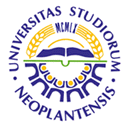 UNIVERSITY OF NOVI SADFACULTY OF AGRICULTURE 21000 NOVI SAD, TRG DOSITEJA OBRADOVIĆA 8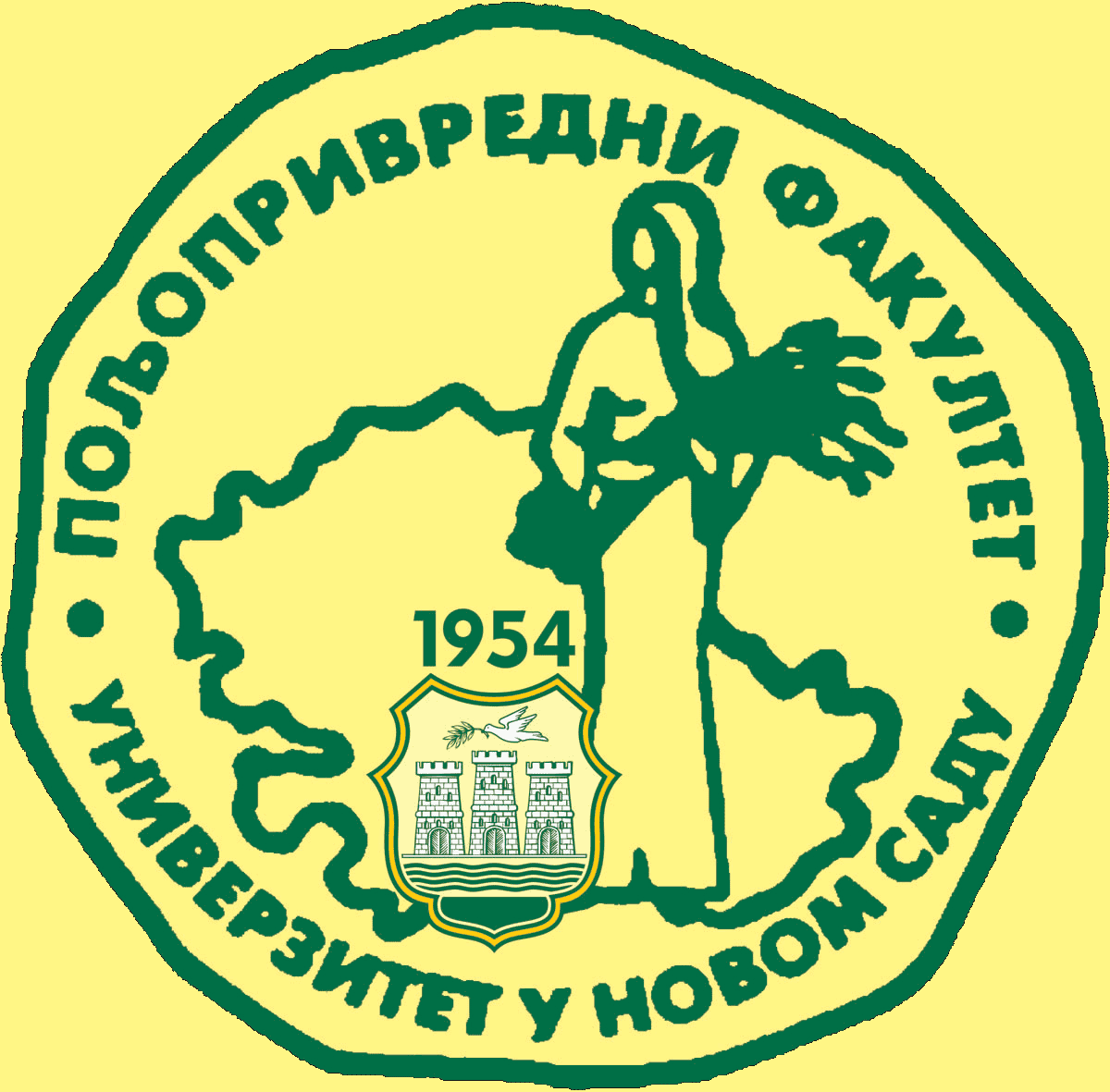 Study Programme AccreditationUNDERGRADUATE ACADEMIC STUDIES           ORGANIC AGRICULTURETable 5.2 Course specificationTable 5.2 Course specificationTable 5.2 Course specification